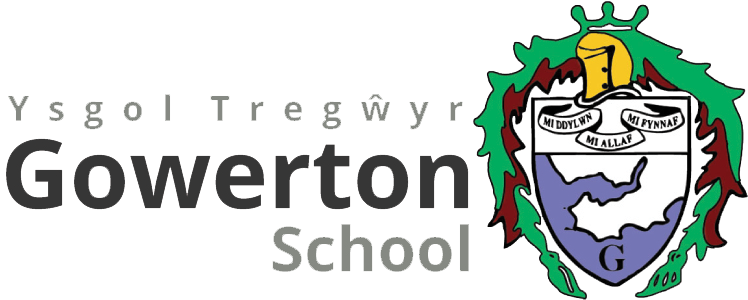 SCIENCE DEPARTMENT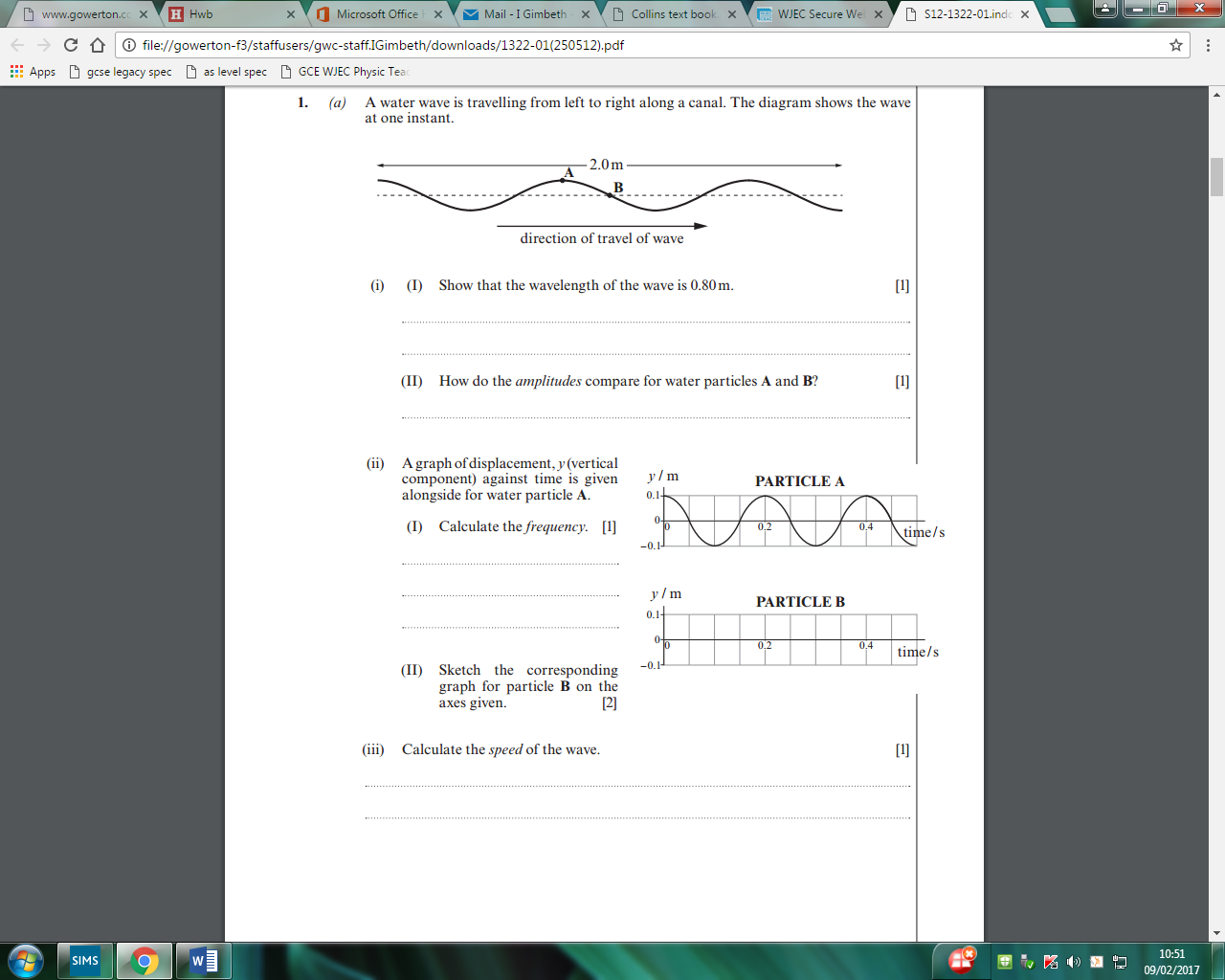 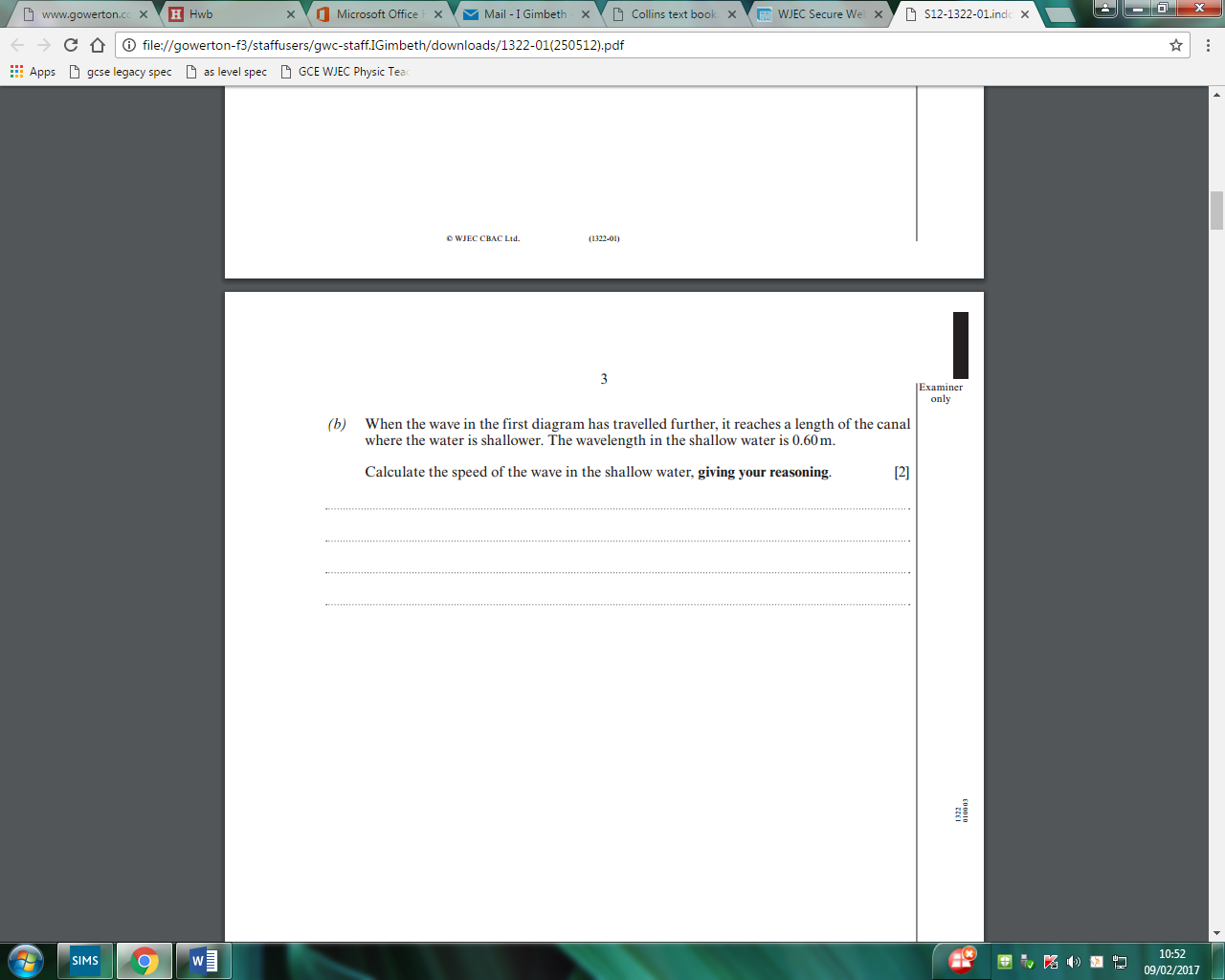 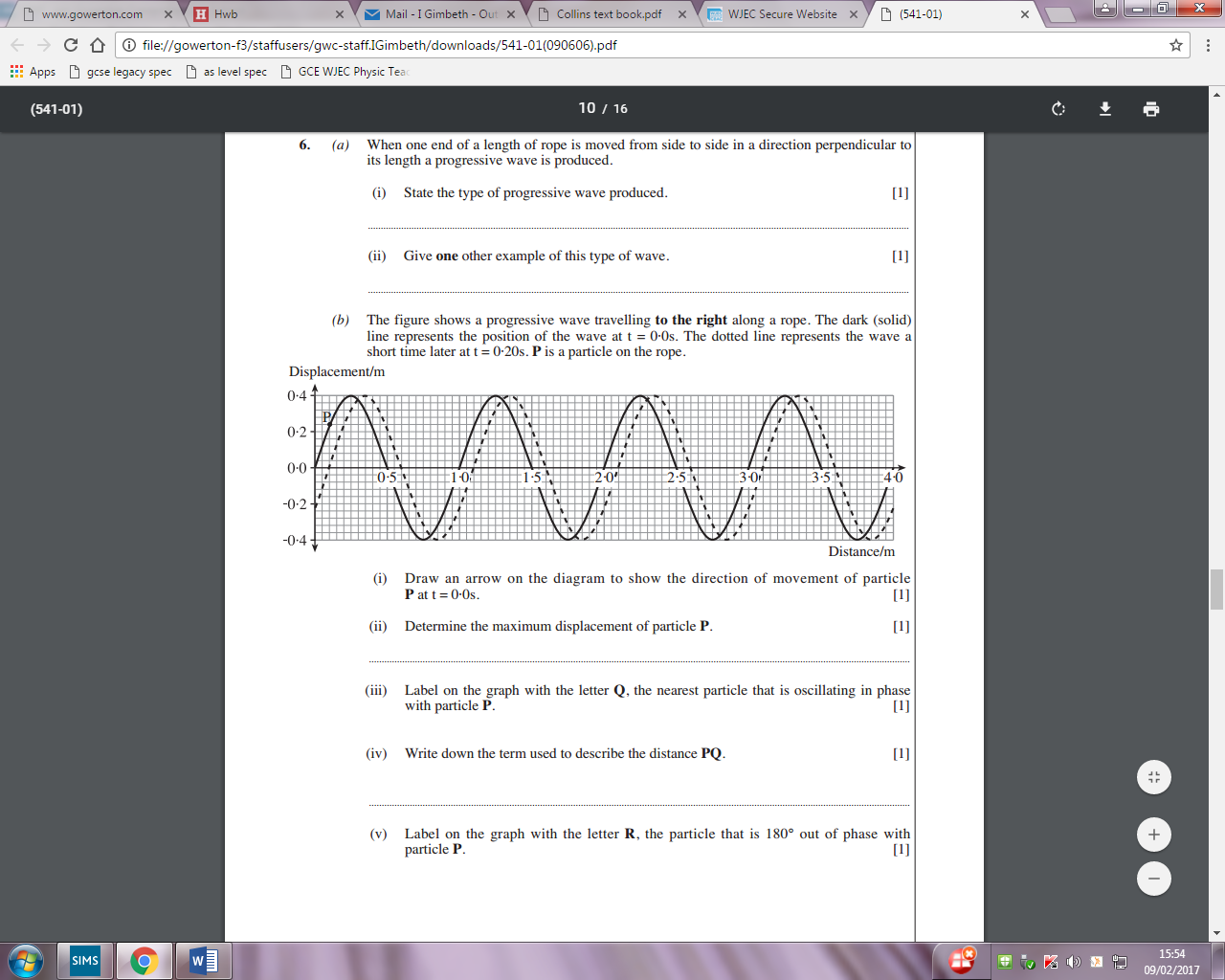 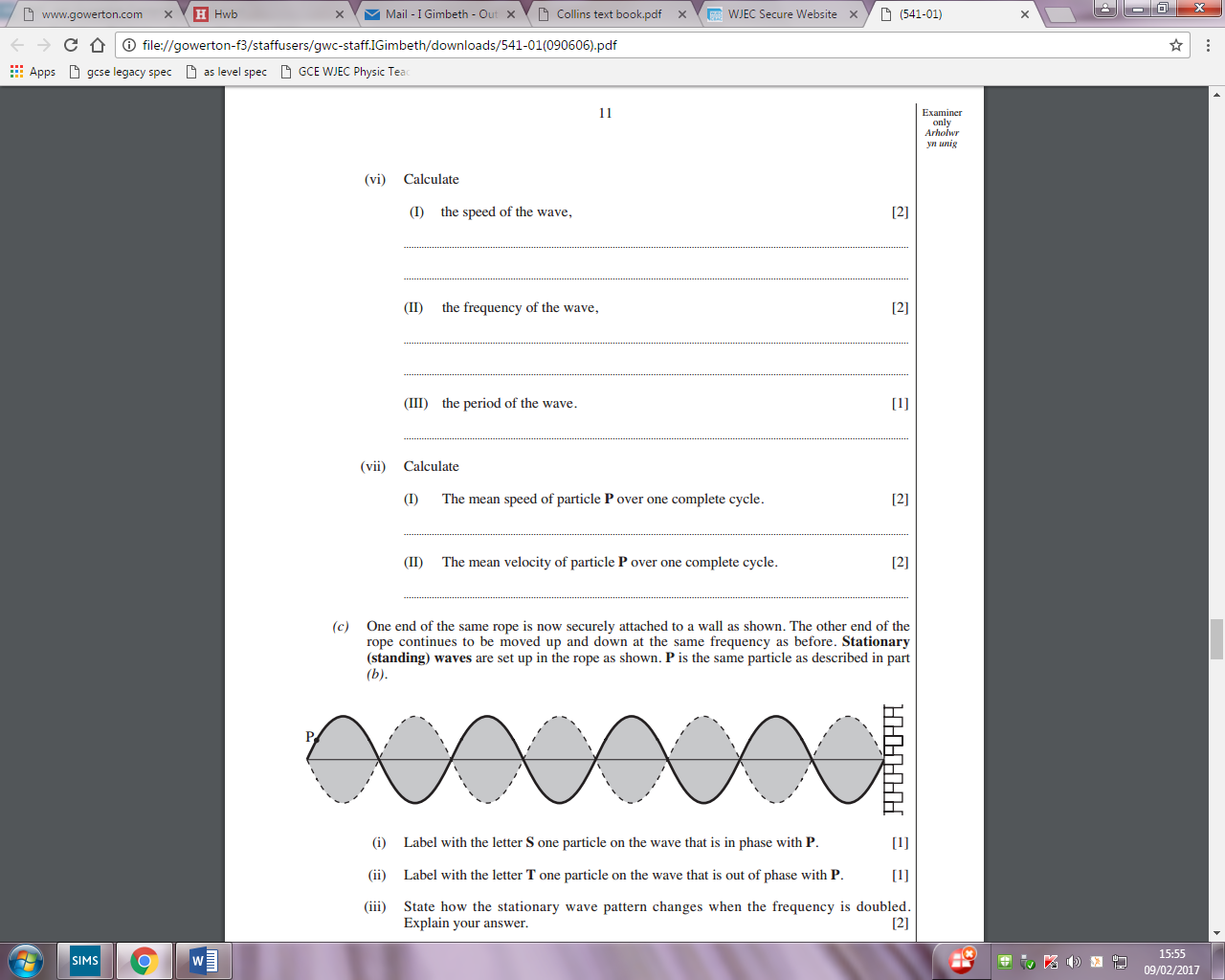 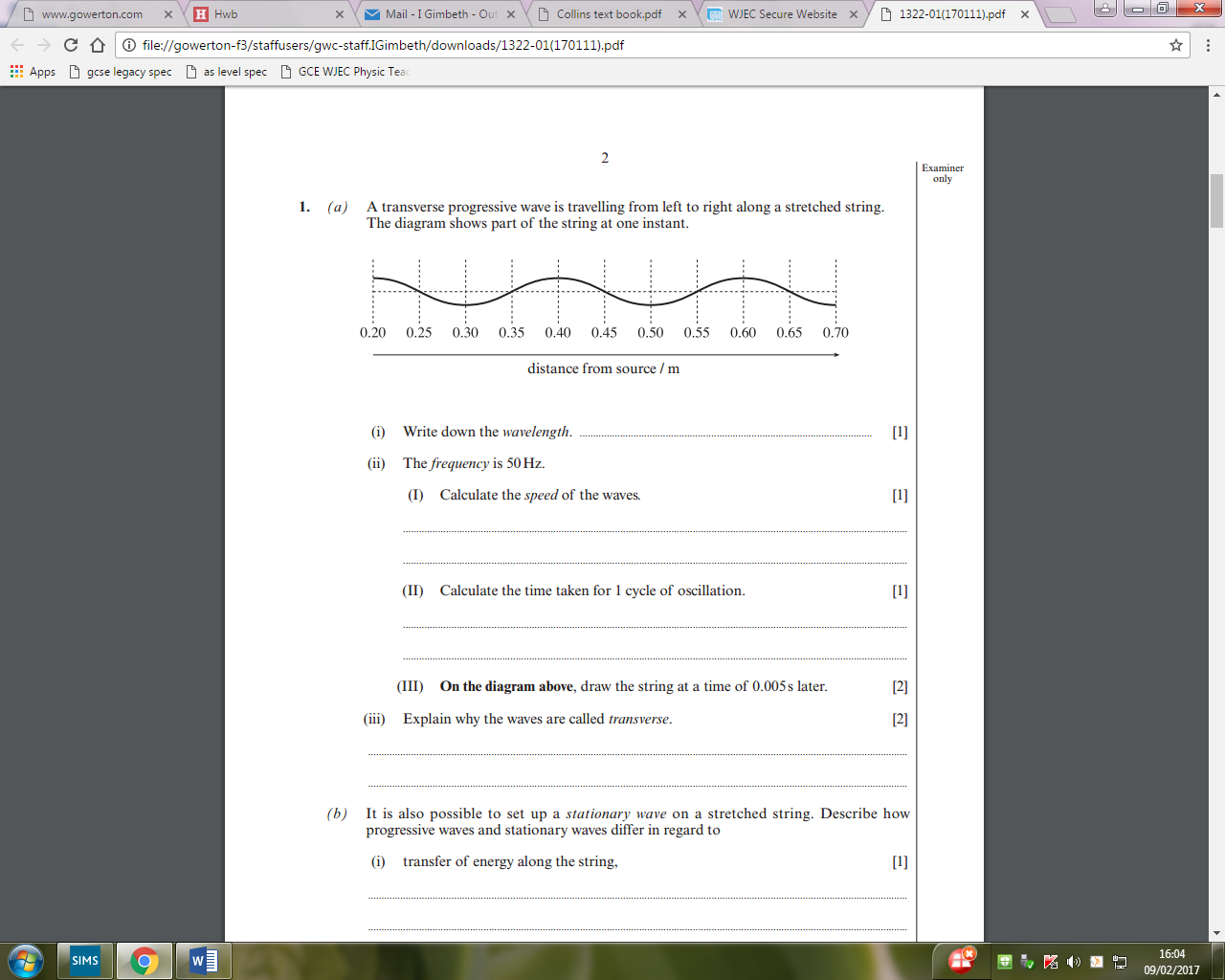 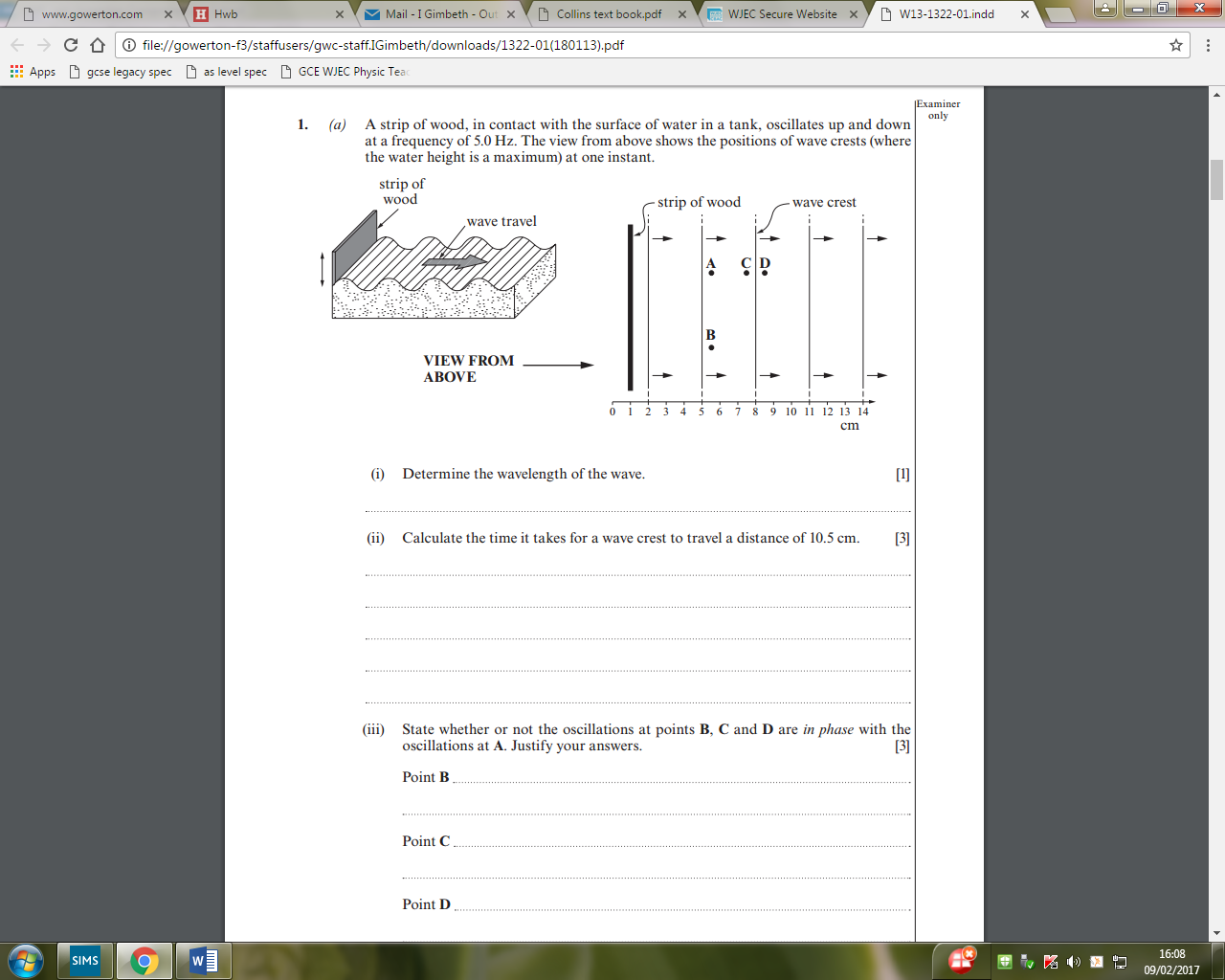 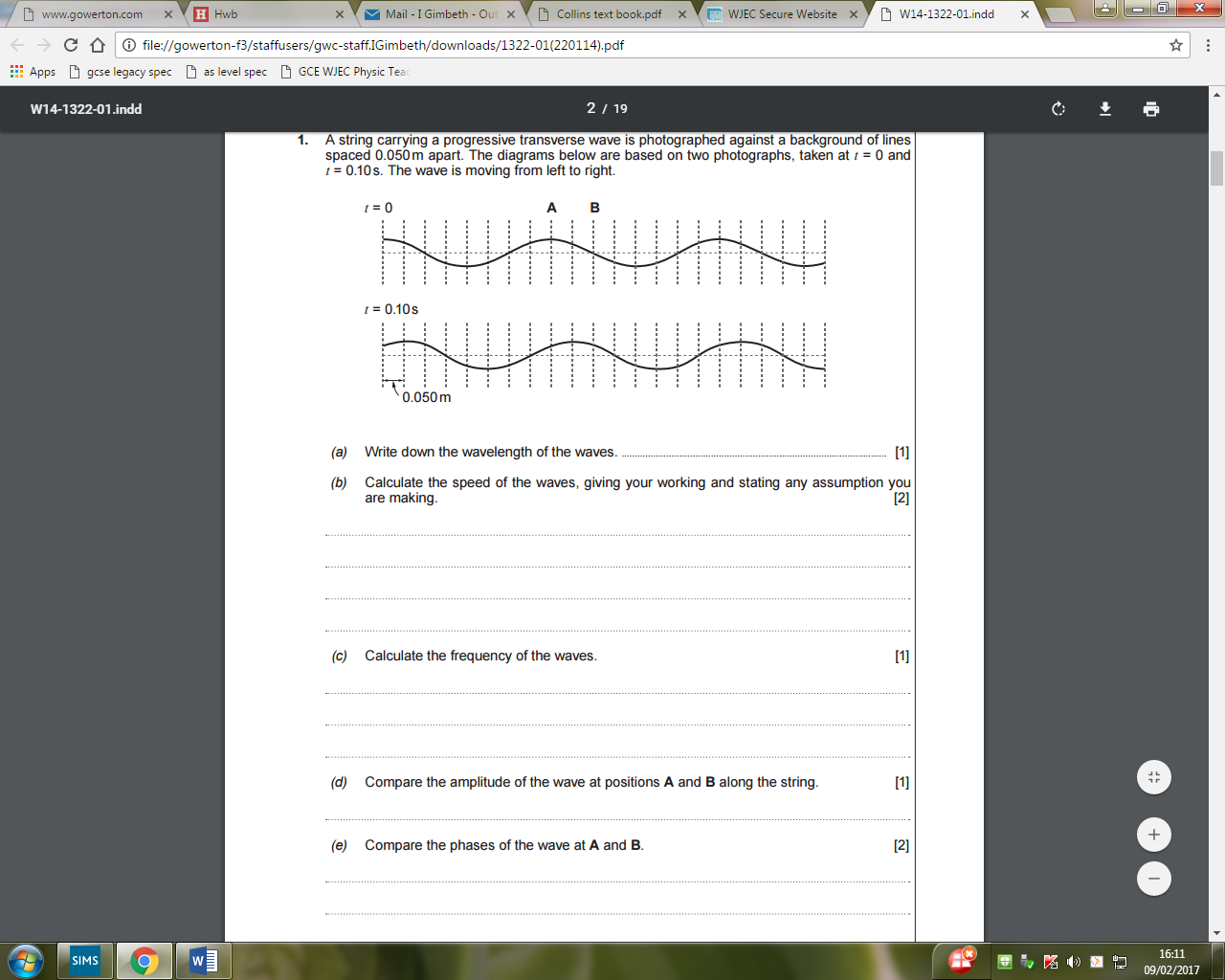 